						1.About MyselfI. Words to learn	1. Joints2. Knuckle3. Knee 4. Ankle 5. Elbow6. Eyes7. Nose8. Ears9. Tongue10. SkinII. Fill in the blanks. My fingers and toes bend at my ___________.(Answer: knuckle) My hands move in a circle at my _____________.(answer: wrist)III. Answer the followingHow many sense organs do we have? Ans: We have five sense organs.Name the sense organs.Ans: Nose, ears, eyes, tongue and skin.Draw the sense organs.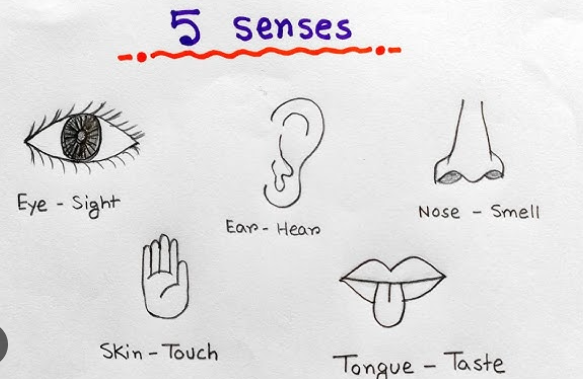 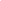 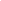 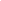 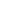 